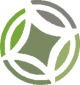 Общество с ограниченной ответственностью«Научно-проектная организация«Южный градостроительный центр»(ООО «НПО «ЮРГЦ»)ПРОЕКТ ВНЕСЕНИЯ ИЗМЕНЕНИЙ В СХЕМУ ТЕРРИТОРИАЛЬНОГО ПЛАНИРОВАНИЯ МО «НУКУТСКИЙ РАЙОН» ИРКУТСКОЙ ОБЛАСТИПОЛОЖЕНИЕ О ТЕРРИТОРИАЛЬНОМ ПЛАНИРОВАНИИЗам. директораООО «НПО «ЮРГЦ»						А.Ю. ПрохоровРостов-на-Дону2021Содержание градостроительной документации. Перечень графических и текстовых материалов	Оглавление	Содержание градостроительной документации. Перечень графических и текстовых материалов	2Раздел 1. Сведения о видах, назначении, наименованиях, характеристиках и местоположении планируемых для размещения объектов местного значения	41.1. Планируемые для размещения на территории МО «Нукутский район» объекты местного значения в сфере электроснабжения	51.2. Планируемые для размещения на территории МО «Нукутский район» объекты местного значения в сфере газоснабжения	101.3. Планируемые для размещения на территории МО «Нукутский район» объекты местного значения в сфере организации автомобильных дорог вне населенных пунктов и транспортного обслуживания населения.	161.4. Планируемые для размещения на территории МО «Нукутский район» объекты местного значения в сфере образования	171.5. Планируемые для размещения на территории МО «Нукутский район» объекты местного значения в сфере физической культуры и массового спорта	191.6. Планируемые для размещения на территории МО «Нукутский район» объекты местного значения в сфере культуры	211.7. Планируемые для размещения на территории МО «Нукутский район» иные объекты местного значения	22Приложения.	24Раздел 1. Сведения о видах, назначении, наименованиях, характеристиках и местоположении планируемых для размещения объектов местного значенияПеречень объектов местного значения, размещаемых в пределах МО «Нукутский район» сформирован на основании материалов по обоснованию действующей СТП района, материалов по обоснованию настоящего проекта изменений, стратегии социально-экономического развития района, действующих муниципальных программ, программ комплексного развития систем коммунальной инфраструктуры муниципального района, инвестиционных программ субъектов естественных монополий, организаций коммунального комплекса.Сведения о характеристиках зон с особыми условиями использования территорий в случае, если установление таких зон требуется в соответствии с законодательством (разрешенные виды использования земельных участков в границах зоны, запрещенные виды использования земельных участков в границах зоны), приведены в виде отсылочных норм на нормативные правовые акты, регулирующие вопросы установления тех или иных зон с особыми условиями использования территории. Ссылки приведены в сокращении. Расшифровку сокращений см. ниже:Пост. 160	Правила установления охранных зон объектов электросетевого хозяйства и особых условий использования земельных участков, расположенных в границах таких зон, утв. постановлением Правительства Российской Федерации от 24 февраля 2009 г. N 160 «О порядке установления охранных зон объектов электросетевого хозяйства и особых условий использования земельных участков, расположенных в границах таких зон»;СанПиН 1200 	СанПиН 2.2.1/2.1.1.1200-03 «Санитарно-защитные зоны и санитарная классификация предприятий, сооружений и иных объектов» в ред. изм. №4, утв. постановлением Главного санитарного врача РФ от 25.04.2014г. № 31;Радиус зоны от границ земельного участка и её площадь приведены в таблицах 1.1. – 1.9. в случаях, если имеющиеся данные по характеристикам объекта позволяют однозначно судить о величине такого радиуса и площади (в графической части проекта не отображено, т.к. в принятом масштабе не читается).1.1. Планируемые для размещения на территории МО «Нукутский район» объекты местного значения в сфере электроснабжения1.2. Планируемые для размещения на территории МО «Нукутский район» объекты местного значения в сфере газоснабжения1.3. Планируемые для размещения на территории МО «Нукутский район» объекты местного значения в сфере организации автомобильных дорог вне населенных пунктов и транспортного обслуживания населения.1.4. Планируемые для размещения на территории МО «Нукутский район» объекты местного значения в сфере образования1.5. Планируемые для размещения на территории МО «Нукутский район» объекты местного значения в сфере физической культуры и массового спорта1.6. Планируемые для размещения на территорииМО «Нукутский район» объекты местного значения в сфере культуры1.7. Планируемые для размещения на территории МО «Нукутский район» иные объекты местного значенияПриложения.Карта планируемого размещения объектов местного значения Карта планируемых объектов местного значения в области автодорог местного значения между населенными пунктамиКарта планируемого размещения объектов местного значения  в области социальной сферы.Карта планируемого размещения объектов местного значения  в области энергетики.Арх.№______________Заказ: 64-2020Заказчик: Администрация муниципального образования «Нукутский район»№ п/пНаименование раздела, графических материаловНаименование раздела, графических материаловгрифМасштаб карт, формат текстаУТВЕРЖДАЕМАЯ ЧАСТЬУТВЕРЖДАЕМАЯ ЧАСТЬУТВЕРЖДАЕМАЯ ЧАСТЬУТВЕРЖДАЕМАЯ ЧАСТЬУТВЕРЖДАЕМАЯ ЧАСТЬМатериалы изменений в схему территориального планирования в текстовой формеМатериалы изменений в схему территориального планирования в текстовой формеМатериалы изменений в схему территориального планирования в текстовой формеМатериалы изменений в схему территориального планирования в текстовой формеМатериалы изменений в схему территориального планирования в текстовой форме1Положение о территориальном планировании н/сн/сСшив формата  А4Графические материалы схемы территориального планирования (новая редакция);Графические материалы схемы территориального планирования (новая редакция);Графические материалы схемы территориального планирования (новая редакция);Графические материалы схемы территориального планирования (новая редакция);Графические материалы схемы территориального планирования (новая редакция);2Карта планируемого размещения объектов местного значения Карта планируемого размещения объектов местного значения н/сМ 1:100 0003Карта планируемых объектов местного значения в области автодорог местного значения между населенными пунктамиКарта планируемых объектов местного значения в области автодорог местного значения между населенными пунктамиМ 1:100 0004Карта планируемого размещения объектов местного значения  в области социальной сферы.Карта планируемого размещения объектов местного значения  в области социальной сферы.М 1:100 0005Карта планируемого размещения объектов местного значения  в области энергетики.Карта планируемого размещения объектов местного значения  в области энергетики.М 1:100 000МАТЕРИАЛЫ ПО ОБОСНОВАНИЮМАТЕРИАЛЫ ПО ОБОСНОВАНИЮМАТЕРИАЛЫ ПО ОБОСНОВАНИЮМАТЕРИАЛЫ ПО ОБОСНОВАНИЮМАТЕРИАЛЫ ПО ОБОСНОВАНИЮМатериалы по обоснованию изменений в схему территориального планирования в текстовой форме:Материалы по обоснованию изменений в схему территориального планирования в текстовой форме:Материалы по обоснованию изменений в схему территориального планирования в текстовой форме:Материалы по обоснованию изменений в схему территориального планирования в текстовой форме:Материалы по обоснованию изменений в схему территориального планирования в текстовой форме:М 1:50 000  6Материалы по обоснованию в текстовой форме. Том 1.Обоснование проекта внесения измененийМатериалы по обоснованию в текстовой форме. Том 1.Обоснование проекта внесения измененийн/сСшив формата  А47Материалы по обоснованию в текстовой форме. Том 2.Перечень и характеристики основных факторов риска возникновения ЧС природного и техногенного характера.Материалы по обоснованию в текстовой форме. Том 2.Перечень и характеристики основных факторов риска возникновения ЧС природного и техногенного характера.н/сСшив формата  А4Материалы по обоснованию изменений в схему территориального планирования в графической форме:Материалы по обоснованию изменений в схему территориального планирования в графической форме:Материалы по обоснованию изменений в схему территориального планирования в графической форме:Материалы по обоснованию изменений в схему территориального планирования в графической форме:Материалы по обоснованию изменений в схему территориального планирования в графической форме:8Материалы по обоснованию в виде карт. Карта границ поселений, входящих в состав Нукутского районаМатериалы по обоснованию в виде карт. Карта границ поселений, входящих в состав Нукутского районан/сМ 1:100 0009Материалы по обоснованию в виде карт. Карта планируемого  размещения объектов федерального  и регионального значенияМатериалы по обоснованию в виде карт. Карта планируемого  размещения объектов федерального  и регионального значениян/сМ 1:100 00010Материалы по обоснованию в виде карт. Карта  особо охраняемых природных территорий и территорий ОКН (федерального, регионального, местного значения)Материалы по обоснованию в виде карт. Карта  особо охраняемых природных территорий и территорий ОКН (федерального, регионального, местного значения)н/сМ 1:100 00011Материалы по обоснованию в виде карт. Карта зон с особыми условиями использования территорий (в том числе с отображением границ лесничеств)Материалы по обоснованию в виде карт. Карта зон с особыми условиями использования территорий (в том числе с отображением границ лесничеств)н/сМ 1:100 000  12Материалы по обоснованию в виде карт. Карта границ территорий, подверженных риску возникновения чрезвычайных ситуаций природного и техногенного характера.Материалы по обоснованию в виде карт. Карта границ территорий, подверженных риску возникновения чрезвычайных ситуаций природного и техногенного характера.н/сМ 1:100 000№ п/пНазначение объектаНаименование объектаОсновные характеристики объектаМестоположение объектаОчередность строительстваХарактеристики ЗОУИТ1.1Трансформаторные подстанции (ТП),линии электропередачи 10 кВ-0,4 кВРеконструкция ТП-8 ул.ГагаринаМощностью 0,63 МВА.Обеспечение качественного и надежного электроснабжения потребителей п. НовонукутскМуниципальное образование «Новонукутское», п. Новонукутский, ул. Гагарина1 очередьОхранная зона 10 м., Постановление Правительства РФ от 24.02.2009 № 1601.2Трансформаторные подстанции (ТП),линии электропередачи 10 кВ-0,4 кВРеконструкция ТП -7  ул.Гагарина,Мощностью 0,63 МВА.Обеспечение качественного и надежного электроснабжения потребителей п. НовонукутскМуниципальное образование «Новонукутское», п. Новонукутский, ул. Гагарина1 очередьОхранная зона 10 м., Постановление Правительства РФ от 24.02.2009 № 1601.3Трансформаторные подстанции (ТП),линии электропередачи 10 кВ-0,4 кВСтроительство распределительных электрических сетей 0,4-10 кВ в северной, юго-западной, юго-восточной частях Мощностью 0,48МВА/Протяженностью 3км. Развитие распределительных сетей 6-10 кВ в районе индивидуальной жилой застройки. Рост нагрузок требует дополнительных фидеров 10 кВ, для обеспечения действий защит требуется разукрупнение линий и перевод части нагрузки на другие центры питания. Перегруз существующих трансформаторных подстанций, требуется установка разгрузочных трансформаторных подстанций.Муниципальное образование «Новонукутское», северная, юго-западная, юго-восточная части п. Новонукутский2021-.г.Охранная зона 2-10 м., Постановление Правительства РФ от 24.02.2009 № 1601.4Трансформаторные подстанции (ТП),линии электропередачи 10 кВ-0,4 кВСтроительство ВЛ-10кВ, КТПН-250кВА ул. ЗаларинскаяМощностью 0,25 МВА/Протяженностью 0,32 км. Развитие распределительных сетей 6-10 кВ в районе индивидуальной жилой застройки. Рост нагрузок требует доплнительных фидеров 10 кВ, для обеспечения действий защит требуется разукрупнение линий и перевод части нагрузки на другие центры питания. Перегруз существующих трансформтаорныхподстанций, требуется установка разгрузочных трансформтаторных подстанций.Муниципальное образование «Новонукутское», п. Новонукутский, ул. Заларинская2023г.Охранная зона 10 м., Постановление Правительства РФ от 24.02.2009 № 1601.5Трансформаторные подстанции (ТП),линии электропередачи 10 кВ-0,4 кВРеконструкция ВЛ-0.4 кВ «Литвинова» от ТП-23 п.НовонукутскПротяженность 0,56 км.Высокий физический износ распределительных электрических сетей (более 90%). Исключение аварийных технологических нарушений. Превышение нормативного срока эксплуатации. Обеспечение качественного и надежного электроснабжения потребителей.Муниципальное образование «Новонукутское», п. Новонукутский, п. Новонукутск2021г.Охранная зона 2 м., Постановление Правительства РФ от 24.02.2009 № 1601.6Трансформаторные подстанции (ТП),линии электропередачи 10 кВ-0,4 кВРеконструкция ВЛ-0.4 кВ «Рабочая» от ТП-18  п.НовонукутскПротяженность 0,6 км.Высокий физический износ распределительных электрических сетей (более 90%). Исключение аварийных технологических нарушений. Превышение нормтаивного срока эксплуатации. Обеспечение качественного и надежного электроснабжения потребителей.Муниципальное образование «Новонукутское», п. Новонукутский, п. Новонукутск2022г.Охранная зона 2 м., Постановление Правительства РФ от 24.02.2009 № 1601.7Трансформаторные подстанции (ТП),линии электропередачи 10 кВ-0,4 кВРеконструкция ВЛ-0.4 кВ Рабочая» от ТП-6  п.НовонукутскПротяженность 0,45 км.Высокий физический износ распределительных электрических сетей (более 90%). Исключение аварийных технологических нарушений. Превышение нормтаивного срока эксплуатации. Обеспечение качественного и надежного электроснабжения потребителей.Муниципальное образование «Новонукутское», п. Новонукутский, п. Новонукутск2021г.Охранная зона 2 м., Постановление Правительства РФ от 24.02.2009 № 1601.8Трансформаторные подстанции (ТП),линии электропередачи 10 кВ-0,4 кВРеконструкция ВЛ-0.4 кВ «Набережная» от ТП-20  п.НовонукутскПротяженность 0,69 км.Высокий физический износ распределительных электрических сетей (более 90%). Исключение аварийных технологических нарушений. Превышение нормтаивного срока эксплуатации. Обеспечение качественного и надежного электроснабжения потребителей.Муниципальное образование «Новонукутское», п. Новонукутский, п. Новонукутск2023г.Охранная зона 2 м., Постановление Правительства РФ от 24.02.2009 № 1601.9Трансформаторные подстанции (ТП),линии электропередачи 10 кВ-0,4 кВСтроительство ТПРекреационная зона «Золотые Пески» в районе д. Мельхитуй. Мощность определить проектомМуниципальное образование «Хадахан», рекреационная зона «Золотые Пески»Расчетный срокОхранная зона 10 м., Постановление Правительства РФ от 24.02.2009 № 1601.10Трансформаторные подстанции (ТП),линии электропередачи 10 кВ-0,4 кВСтроительство фидера 10 кВФидер 10 кВ от ПС 110/35/10 кВ «Новонукутск» до рекреационной зоны «Золотые Пески» в районе д. Мельхитуйпротяженностью 41,2 кмМуниципальное образование «Новонукутское», муниципальное образование «Закулей», муниципальное образование «Хадахан»Расчетный срокОхранная зона 10 м (5 м - для линий с самонесущими или изолированными проводами, размещенных в границах населенных пунктов), Постановление Правительства РФ от 24.02.2009 № 160№ п/пНазначение объектаНаименование объектаОсновные характеристики объектаМестоположение объектаОчередность строительстваХарактеристики ЗОУИТГРП (ГРПБ)ГРП д. ЗунгарПрименить типовые проектные решенияМуниципальное образование «Новоленино», д. ЗунгарРасчетный срокУстанавливается охранная зона. СЗЗ  определяется проектом  в соответствии с СанПиН 2.2.1/2.1.1.1200-03ГРП (ГРПБ)ГРП д. ВасильевскоеПрименить типовые проектные решенияМуниципальное образование «Хареты», д. ВасильевскоеРасчетный срокУстанавливается охранная зона. СЗЗ  определяется проектом  в соответствии с СанПиН 2.2.1/2.1.1.1200-03ГРП (ГРПБ)ГРП с. ХаретыПрименить типовые проектные решенияМуниципальное образование «Хареты», с. ХаретыРасчетный срокУстанавливается охранная зона. СЗЗ  определяется проектом  в соответствии с СанПиН 2.2.1/2.1.1.1200-03ГРП (ГРПБ)ГРП д. БольшебаяновскаяПрименить типовые проектные решенияМуниципальное образование «Хареты», д. БольшебаяновскаяРасчетный срокУстанавливается охранная зона. СЗЗ  определяется проектом  в соответствии с СанПиН 2.2.1/2.1.1.1200-03ГРП (ГРПБ)ГРП д. КуйтаПрименить типовые проектные решенияМуниципальное образование «Шаратское», д. КуйтаРасчетный срокУстанавливается охранная зона. СЗЗ  определяется проектом  в соответствии с СанПиН 2.2.1/2.1.1.1200-03ГРП (ГРПБ)ГРП с. ШаратыПрименить типовые проектные решенияМуниципальное образование «Шаратское», с. ШаратыРасчетный срокУстанавливается охранная зона. СЗЗ  определяется проектом  в соответствии с СанПиН 2.2.1/2.1.1.1200-03ГРП (ГРПБ)ГРП д. ЕйПрименить типовые проектные решенияМуниципальное образование «Шаратское», д. ЕйРасчетный срокУстанавливается охранная зона. СЗЗ  определяется проектом  в соответствии с СанПиН 2.2.1/2.1.1.1200-03ГРП (ГРПБ)ГРП д. ТангутыПрименить типовые проектные решенияМуниципальное образование «Шаратское», д. ТангутыРасчетный срокУстанавливается охранная зона. СЗЗ  определяется проектом  в соответствии с СанПиН 2.2.1/2.1.1.1200-03ГРП (ГРПБ)ГРП п. НоволениноПрименить типовые проектные решенияМуниципальное образование «Новоленино», п. НоволениноРасчетный срокУстанавливается охранная зона. СЗЗ  определяется проектом  в соответствии с СанПиН 2.2.1/2.1.1.1200-03ГРП (ГРПБ)ГРП д. ЗаходыПрименить типовые проектные решенияМуниципальное образование «Новоленино», д. ЗаходыРасчетный срокУстанавливается охранная зона. СЗЗ  определяется проектом  в соответствии с СанПиН 2.2.1/2.1.1.1200-03ГРП (ГРПБ)ГРП д. СтепноеПрименить типовые проектные решенияМуниципальное образование «Первомайское», д. СтепноеРасчетный срокУстанавливается охранная зона. СЗЗ  определяется проектом  в соответствии с СанПиН 2.2.1/2.1.1.1200-03ГРП (ГРПБ)ГРП д. ДружныйПрименить типовые проектные решенияМуниципальное образование «Первомайское», д. ДружныйРасчетный срокУстанавливается охранная зона. СЗЗ  определяется проектом  в соответствии с СанПиН 2.2.1/2.1.1.1200-03ГРП (ГРПБ)ГРП с. ПервомайскоеПрименить типовые проектные решенияМуниципальное образование «Первомайское», с. ПервомайскоеРасчетный срокУстанавливается охранная зона. СЗЗ  определяется проектом  в соответствии с СанПиН 2.2.1/2.1.1.1200-03ГРП (ГРПБ)ГРП д. Татхал-ОнгойПрименить типовые проектные решенияМуниципальное образование «Новонукутское», д. Татхал-ОнгойРасчетный срокУстанавливается охранная зона. СЗЗ  определяется проектом  в соответствии с СанПиН 2.2.1/2.1.1.1200-03ГРП (ГРПБ)ГРП п. НовонукутскийПрименить типовые проектные решенияМуниципальное образование «Новонукутское»,  п. НовонукутскийРасчетный срокУстанавливается охранная зона. СЗЗ  определяется проектом  в соответствии с СанПиН 2.2.1/2.1.1.1200-03ГРП (ГРПБ)ГРП п. ЗаречныйПрименить типовые проектные решенияМуниципальное образование «Новонукутское»,  п. ЗаречныйРасчетный срокУстанавливается охранная зона. СЗЗ  определяется проектом  в соответствии с СанПиН 2.2.1/2.1.1.1200-03ГРП (ГРПБ)ГРП д. НаймодайПрименить типовые проектные решенияМуниципальное образование «Целинный»,   д. НаймодайРасчетный срокУстанавливается охранная зона. СЗЗ  определяется проектом  в соответствии с СанПиН 2.2.1/2.1.1.1200-03ГРП (ГРПБ)ГРП д. УнкурликПрименить типовые проектные решенияМуниципальное образование «Целинный»,    д. УнкурликРасчетный срокУстанавливается охранная зона. СЗЗ  определяется проектом  в соответствии с СанПиН 2.2.1/2.1.1.1200-03ГРП (ГРПБ)ГРП п. ЦелинныйПрименить типовые проектные решенияМуниципальное образование «Целинный»,     п. ЦелинныйРасчетный срокУстанавливается охранная зона. СЗЗ  определяется проектом  в соответствии с СанПиН 2.2.1/2.1.1.1200-03ГРП (ГРПБ)ГРП д. НовоселоваПрименить типовые проектные решенияМуниципальное образование «Целинный»,             д. НовоселоваРасчетный срокУстанавливается охранная зона. СЗЗ  определяется проектом  в соответствии с СанПиН 2.2.1/2.1.1.1200-03ГРП (ГРПБ)ГРП с. НукутыПрименить типовые проектные решенияМуниципальное образование «Нукуты»,      с. НукутыРасчетный срокУстанавливается охранная зона. СЗЗ  определяется проектом  в соответствии с СанПиН 2.2.1/2.1.1.1200-03ГРП (ГРПБ)ГРП д. Ворот-ОнгойПрименить типовые проектные решенияМуниципальное образование «Нукуты»,       д. Ворот-ОнгойРасчетный срокУстанавливается охранная зона. СЗЗ  определяется проектом  в соответствии с СанПиН 2.2.1/2.1.1.1200-03ГРП (ГРПБ)ГРП д. ХамхарПрименить типовые проектные решенияМуниципальное образование «Нукуты»,          д. ХамхарРасчетный срокУстанавливается охранная зона. СЗЗ  определяется проектом  в соответствии с СанПиН 2.2.1/2.1.1.1200-03ГРП (ГРПБ)ГРП д. МакарьевскаяПрименить типовые проектные решенияМуниципальное образование «Нукуты»,               д. МакарьевскаяРасчетный срокУстанавливается охранная зона. СЗЗ  определяется проектом  в соответствии с СанПиН 2.2.1/2.1.1.1200-03ГРП (ГРПБ)ГРП д. ЧичиковскаяПрименить типовые проектные решенияМуниципальное образование «Нукуты»,              д. ЧичиковскаяРасчетный срокУстанавливается охранная зона. СЗЗ  определяется проектом  в соответствии с СанПиН 2.2.1/2.1.1.1200-03ГРП (ГРПБ)ГРП д. ШалотыПрименить типовые проектные решенияМуниципальное образование «Алтарик»,        д. ШалотыРасчетный срокУстанавливается охранная зона. СЗЗ  определяется проектом  в соответствии с СанПиН 2.2.1/2.1.1.1200-03ГРП (ГРПБ)ГРП д. КирилловскаяПрименить типовые проектные решенияМуниципальное образование «Алтарик»,                д. КирилловскаяРасчетный срокУстанавливается охранная зона. СЗЗ  определяется проектом  в соответствии с СанПиН 2.2.1/2.1.1.1200-03ГРП (ГРПБ)ГРП с. АлтарикПрименить типовые проектные решенияМуниципальное образование «Алтарик»,                 с. АлтарикРасчетный срокУстанавливается охранная зона. СЗЗ  определяется проектом  в соответствии с СанПиН 2.2.1/2.1.1.1200-03ГРП (ГРПБ)ГРП с. ЗакулейПрименить типовые проектные решенияМуниципальное образование «Закулей»,         с. ЗакулейРасчетный срокУстанавливается охранная зона. СЗЗ  определяется проектом  в соответствии с СанПиН 2.2.1/2.1.1.1200-03ГРП (ГРПБ)ГРП д. МельхитуйПрименить типовые проектные решенияМуниципальное образование «Закулей»,           д. МельхитуйРасчетный срокУстанавливается охранная зона. СЗЗ  определяется проектом  в соответствии с СанПиН 2.2.1/2.1.1.1200-03ГРП (ГРПБ)ГРП д. МельхитуйПрименить типовые проектные решенияМуниципальное образование «Хадахан»,           д. МельхитуйРасчетный срокУстанавливается охранная зона. СЗЗ  определяется проектом  в соответствии с СанПиН 2.2.1/2.1.1.1200-03ГРП (ГРПБ)ГРП с. ХадаханПрименить типовые проектные решенияМуниципальное образование «Хадахан»,            с. ХадаханРасчетный срокУстанавливается охранная зона. СЗЗ  определяется проектом  в соответствии с СанПиН 2.2.1/2.1.1.1200-03Межпоселковые газопроводы высокого давленияМежпоселковый газопровод высокого давления от проектируемой ГРС «Балаганск» Балаганского района до проектируемой ГРП д. Зунгар, д. Дружный, д. Степное, д. Заходы, с. ПервомайскоеПротяженностью 43,12 кмМуниципальное образование «Новоленино», муниципальное образование «Первомайское»       Расчетный срокРазмеры охранных зон устанавливаются в соответствии с пунктом 7 Правил охраны газораспределительных сетей, утвержденных постановлением Правительства РФ от 20 ноября 2000 г. №878 «Об утверждении Правил охраны газораспределительных сетей»Межпоселковые газопроводы высокого давленияМежпоселковый газопровод высокого давления от проектируемой ГРС «Нукуты» Нукутского района до проектируемых ГРП д. Татхал-Онгой, п. Новонукутский, д. Тангуты, д. Куйта, с. Шараты, д. Ей, д. Большебаяновская, д. Васильевское, с. Хареты, п. Новоленино,  п. Заречный, д. Наймодай, д. Ункурлик, п. Целинный, с. Нукуты, д. Ворот-Онгой, д. Шалоты, с. Закулей, д. Хамхар, д. Мельхитуй, д. Мельхитуй, рекреационной зоны «Золотые Пески»Протяженностью 146,9 кмМуниципальное образование «Новонукутское», муниципальное образование «Шаратское»,  муниципальное образование «Хареты»,  муниципальное образование «Новоленино»,   муниципальное образование «Целинный»,  муниципальное образование «Нукуты»,  муниципальное образование «Алтарик», муниципальное образование «Закулей»,  муниципальное образование «Хадахан»Расчетный срокРазмеры охранных зон устанавливаются в соответствии с пунктом 7 Правил охраны газораспределительных сетей, утвержденных постановлением Правительства РФ от 20 ноября 2000 г. №878 «Об утверждении Правил охраны газораспределительных сетей»Межпоселковые газопроводы высокого давленияМежпоселковый газопровод высокого давления от проектируемойГРС «Кутулик» Аларского района до проектируемых ГРП д. Новоселова, д. Чичиковская, д. Макарьевская, д. Кирилловская, с. Алтарик, с. ХадаханПротяженностью 24,4 кмМуниципальное образование «Целинный»,   муниципальное образование «Нукуты»,  муниципальное образование «Алтарик», муниципальное образование «Хадахан»      Расчетный срокРазмеры охранных зон устанавливаются в соответствии с пунктом 7 Правил охраны газораспределительных сетей, утвержденных постановлением Правительства РФ от 20 ноября 2000 г. №878 «Об утверждении Правил охраны газораспределительных сетей»№ п/пНазначение объектаНаименование объектаОсновные характеристики объектаМестоположение объектаОчередность строительстваХарактеристики ЗОУИТ1Строительство автомобильной дороги Мельхитуй – р.Мельхитуй - рекреационная зона «Золотые Пески» от автомобильной дороги "Нукуты - Ворот - Онгой" - Закулей - ХадаханАвтодорога IV технической категории длиной 11,0 кмМО Нукутский район,     МО Закулей, МО ХадаханРасчетный срокУстанавливается придорожная полоса2Реконструкция автодороги  Подъезд к д. ЗунгарАвтодорога IV технической категории длиной 0,61 кмМО Нукутский район,     МО НоволениноРасчетный срокУстанавливается придорожная полоса№ п/пНазначение объектаНаименование объектаОсновные характеристики объектаМестоположение объектаОчередность строительстваХарактеристики ЗОУИТДошкольные общеобразовательные организацииСтроительство детского садаМощность 60 местМО Закулейс. Закулей1 очередьУстановление ЗОУИТ не требуетсяДошкольные общеобразовательные организацииСтроительство детского сада-яслейМощность 180 мест (в т.ч.30 мест ясли)МО Новонукутскоеп. Новонукутский1 очередьУстановление ЗОУИТ не требуетсяОбщеобразовательные организацииСтроительство общеобразовательной школыМощность 250 местМО Новонукутскоеп. Новонукутский, ул. Маглеевых, 61 очередьУстановление ЗОУИТ не требуетсяОбщеобразовательные организацииСтроительство общеобразовательной школы с детским садом Мощность 264/72 местМО Новонукутскоес. Заречный, м/н 70-летия Победы, 23Расчетный срокУстановление ЗОУИТ не требуетсяОбщеобразовательные организацииСтроительство комплекса школа-сад Мощность 198/70 местМО Хадаханс. Хадахан, пер. Школьный, 41 очередьУстановление ЗОУИТ не требуетсяОбщеобразовательные организацииСтроительство комплекса школа-садМощность 63/20 местМО Нукутыд. Ворот-Онгой, ул. Центральная, 33Расчетный срокУстановление ЗОУИТ не требуетсяОбщеобразовательные организацииСтроительство комплекса школа-садМощность 40/20 местМО Харетыд. Большебаяновская, ул. Почтовая, 1б1 очередьУстановление ЗОУИТ не требуетсяОрганизации дополнительного образования детейСтроительство учреждения дополнительного образования детей с ДШИМощность 100 мест, применить типовые проектные решенияМО Новонукутскоеп. НовонукутскийРасчетный срокУстановление ЗОУИТ не требуется№ ппНазначение объектаНаименование объектаОсновные характеристики объектаМестоположение объектаОчередность строительстваХарактеристики ЗОУИТСпортивные сооружения, предназначенные для организации и проведения, официальных физкультурно-оздоровительных и спортивных мероприятий районаСтроительство ФОК по национальным видам спорта с универсальным спортивным залом Мощность и иные показатели определяются на последующих стадиях проектированияМО Новонукутскоеп. НовонукутскийРасчетный срокУстановление ЗОУИТ не требуетсяСпортивные сооружения, предназначенные для организации и проведения, официальных физкультурно-оздоровительных и спортивных мероприятий районаРеконструкция районного стадионаМощность и иные показатели определяются на последующих стадиях проектированияМО Новонукутскоеп. НовонукутскийРасчетный срокОпределяется проектом СЗЗ объекта. В соответствии с СанПиН 2.2.1/2.1.1.1200-03 ориентировочный размер СЗЗ объекта составляет 100 мСпортивные сооружения, предназначенные для организации и проведения, официальных физкультурно-оздоровительных и спортивных мероприятий районаСтроительство ФОК с бассейномМощность и иные показатели определяются на последующих стадиях проектированияМО Новонукутскоеп. НовонукутскийРасчетный срокУстановление ЗОУИТ не требуетсяПрочие спортивные сооруженияЛыжная трассаМощность и иные показатели определяются на последующих стадиях проектированияМО НовонукутскоеРасчетный срокУстановление ЗОУИТ не требуетсяПрочие спортивные сооруженияРеконструкция районного ипподромаМощность и иные показатели определяются на последующих стадиях проектированияМО Новонукутскоеп. НовонукутскийРасчетный срокУстановление ЗОУИТ не требуется№ ппНазначение объектаНаименование объектаОсновные характеристики объектаМестоположение объектаОчередность строительстваХарактеристики ЗОУИТ1.Районные и межпоселенческие дома культуры и библиотеки, кинотеатрыМузеи, объекты для развития местного традиционного народного художественного творчества и промыслов муниципального районаСтроительство многофункционального учреждения культурыМощность и иные показатели определяются на последующих стадиях проектированияМО Новонукутскоеп. Новонукутский,ул. Гагарина, 4а1 очередьУстановление ЗОУИТ не требуется2.Районные и межпоселенческие дома культуры и библиотеки, кинотеатрыМузеи, объекты для развития местного традиционного народного художественного творчества и промыслов муниципального районаРеконструкция МБУК «Межпоселенческий Дом культуры Нукутского района»Мощность и иные показатели определяются на последующих стадиях проектированияМО Новонукутскоеп. Новонукутский,ул. Ленина, 27Расчетный срокУстановление ЗОУИТ не требуется3.Районные и межпоселенческие дома культуры и библиотеки, кинотеатрыМузеи, объекты для развития местного традиционного народного художественного творчества и промыслов муниципального районаСтроительство Дома культуры с ФОКомМощность и иные показатели определяются на последующих стадиях проектированияМО Харётыс. Харёты1 очередьУстановление ЗОУИТ не требуется4.Районные и межпоселенческие дома культуры и библиотеки, кинотеатрыМузеи, объекты для развития местного традиционного народного художественного творчества и промыслов муниципального районаСтроительство Дома культуры с ФОКомМощность и иные показатели определяются на последующих стадиях проектированияМО Новоленинос. Новоленино1 очередьУстановление ЗОУИТ не требуется№ ппНазначение объектаНаименование объектаОсновные характеристики объектаМестоположение объектаОчередность строительстваХарактеристики ЗОУИТ1.1Инвестиционные проекты в области рекреации и туризмаСтроительство базы отдыха "Солнечный берег Мельхитуя"Характеристики объекта определяются на последующих стадиях проектированияМуниципальное образование «Хадахан», рекреационная зона «Золотые Пески»Расчетный срокУстановление ЗОУИТ не требуетсяПожарные депо, посты пожарной охраныСтроительство пожарного постаПрименить типовые проектные решенияМуниципальное образование «Закулей», д. МельхитуйРасчетный срокУстановление ЗОУИТ не требуетсяПожарные депо, посты пожарной охраныСтроительство пожарного постаПрименить типовые проектные решенияМуниципальное образование «Первомайское»,с. ПервомайскоеРасчетный срокУстановление ЗОУИТ не требуетсяПожарные депо, посты пожарной охраныСтроительство пожарного постаПрименить типовые проектные решенияМуниципальное образование «Шаратское», д. ТангутыРасчетный срокУстановление ЗОУИТ не требуетсяПожарные депо, посты пожарной охраныСтроительство пожарного постаПрименить типовые проектные решенияМуниципальное образование «Алтарик», с. АлтарикРасчетный срокУстановление ЗОУИТ не требуетсяСпасательные станцииСпасательная станцияПрименить типовые проектные решенияМуниципальное образование «Хадахан», рекреационная зона «Золотые Пески»Расчетный срокУстановление ЗОУИТ не требуется